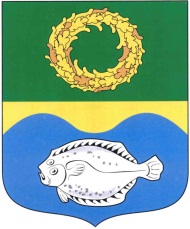 РОССИЙСКАЯ ФЕДЕРАЦИЯКАЛИНИНГРАДСКАЯ ОБЛАСТЬОКРУЖНОЙ СОВЕТ ДЕПУТАТОВМУНИЦИПАЛЬНОГО ОБРАЗОВАНИЯ«ЗЕЛЕНОГРАДСКИЙ ГОРОДСКОЙ ОКРУГ»(первого созыва)   РЕШЕНИЕот 19 декабря 2018 года	                      № 278г. ЗеленоградскО награждении медалью «За заслуги перед Зеленоградским городским округом» Заслушав и обсудив информацию главы муниципального образования «Зеленоградского городского округа» Кулакова С.В., в соответствии с Положением «О награждении медалью «За заслуги перед Зеленоградским городским округом», утвержденным решением окружного Совета депутатов муниципального образования «Зеленоградский городской округ» от 4 ноября 2016 года № 97 ( в ред.реш. от 17.10.2018 г. №258), окружной Совет депутатов муниципального образования «Зеленоградский городской округ»РЕШИЛ:Наградить медалью «За заслуги перед Зеленоградским городским округом» Чернышеву Светлану Валентиновну за профессионализм, многолетний добросовестный труд, эффективную деятельность в области здравоохранения.Решение вступает в силу со дня принятия. Глава муниципального образования«Зеленоградский городской округ»                                                 С.В. Кулаков